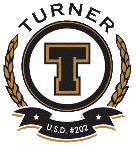 El siguiente acuerdo de usuario debe ser firmado por todos los estudiantes y padres de familia para el uso en casa de un dispositivo móvil emitido por el distrito.Entiendo que el Distrito Escolar Unificado de Turner 202 ha autorizado el uso de un dispositivo móvil emitida por el distrito con fines educativos. Yo soy responsable de llevar el dispositivo a la escuela todos los días con una carga completa. Al aceptar y / o utilizar el dispositivo móvil, estoy de acuerdo en estar obligado por los términos y condiciones que siguen.Voy a mantener una contraseña para bloquear el dispositivo con un retraso máximo de 2 minutos.Mantendré el dispositivo con un protector aprobado por el distrito o emitido por el distrito en todo momento.Me aseguraré de que el dispositivo se mantenga en un lugar seguro y bajo llave cuando no está en mi posesión directa.Voy a informar de inmediato cualquier dispositivo robado o perdido a la oficina de la escuela y a la oficina de tecnología de Turner al (913) 288-4162.Todo el software y las aplicaciones en el dispositivo deben ser coherentes con objetivos educativos apropiados para un Entorno educativo.No voy a añadir cualquier cuenta de correo electrónico no autorizado o personal en el dispositivo.Durante las horas de clase todo el acceso a Internet será sujeto al filtro de contenido del Distrito. Acceso en casa no será controlada por el Distrito y el estudiante y el padre serán responsables de la supervisión de las actividades de Internet.Estoy de acuerdo que $20 para la tarifa de uso cubre cualquier daño accidental o uso normal deterioro del dispositivo. Daños serán compuestos por el Distrito sin ningún costo al padre/guardián.  Sin embargo, en caso de danos intencionales o vandalismo, se le cargara el costo completo al  individual responsable.Estoy de acuerdo con la siguiente estructura de tarifas para el uso en el hogar:$ 40 de tarifa no reembolsable para usar en casa del dispositivo ($ 25 durante el período del " la Inscripción anticipada con descuento").La primera reclamación de daños:   $ 200 por la pérdida*.La segunda reclamación de daños y $ 350 por la pérdida*.Valor total del dispositivo móvil en caso de una tercera reclamación.Los honorarios deben ser pagados antes de la aprobación para el uso en casa anual.Si fallo en devolver el dispositivo en la fecha de regreso de expedición por la escuela, dará lugar a la presentación de un informe a la policía. Fechas de devolución serán anunciadas por cada escuela.Una tarifa se cobrará por cables de repuesta, cargadores de cuadro o los protectores debido a la pérdida o daño.He completado y presentado una Política de Uso Aceptable de Turner USD 202 a la oficina de mi escuela. Estoy de acuerdo en seguir todas las reglas descritas en la Política del Consejo JT.Hacer cambios en el sistema operativo resultará en la pérdida inmediata de los privilegios de uso en casa, así como una posible acción disciplinaria y / o acción legal apropiada.La administración del distrito se reserva el derecho de suspender los privilegios de acceso en casa. Tarifas de uso relacionado no son reembolsables en caso de suspensión.Me comprometo a revisar los videos sobre el control de iPad de mi estudiante publicada en el sitio web USD Turner en www.turnerusd202.org/ipadinfo.En los casos de pérdidas, la administración del distrito reserva el derecho de determinar si el dispositivo puede ser llevado a su casa en el futuro basado en los resultados de una investigación.HE LEÍDO Y ENTIENDO LAS CONDICIONES ANTERIORES.Nombre del Estudiante: _____________________________       	Nombre del Padre _________________________Firma del Estudiante:  _______________________________		Firma del Padre: ___________________________Fecha:  ________________					Fecha:  ________________□ Fees Paid□ Acceptable Policy SubmittedMake/model (laptop only):___________________iPad/laptop serial #__________________________